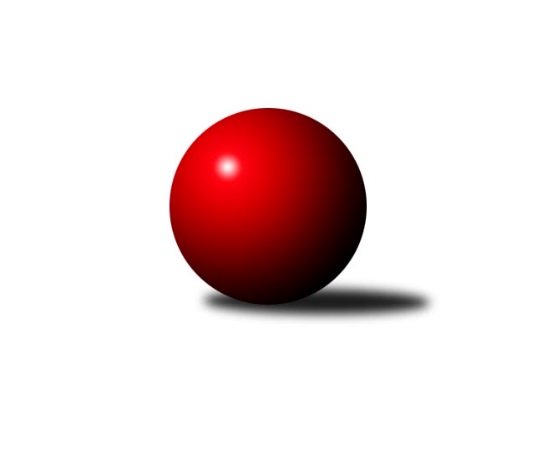 Č.3Ročník 2019/2020	21.9.2019Nejlepšího výkonu v tomto kole: 3308 dosáhlo družstvo: KK Slovan Rosice BJihomoravská divize 2019/2020Výsledky 3. kolaSouhrnný přehled výsledků:TJ Bojkovice Krons	- KC Zlín B	7:1	2755:2602	15.0:9.0	20.9.KK Réna Ivančice 	- KK Blansko B	6:2	2597:2525	16.0:8.0	20.9.SK Baník Ratíškovice A	- KK Slovan Rosice B	0:8	3170:3308	7.5:16.5	20.9.KK Vyškov C	- KK Vyškov B	3:5	3177:3217	13.5:10.5	21.9.TJ Sokol Luhačovice B	- TJ Jiskra Otrokovice	1:7	3073:3107	11.0:13.0	21.9.SKK Dubňany B	- SK Baník Ratíškovice B	6:2	3144:3066	12.5:11.5	21.9.TJ Sokol Mistřín B	- KK Jiskra Čejkovice	2:6	3266:3277	12.5:11.5	21.9.Tabulka družstev:	1.	KK Slovan Rosice B	3	3	0	0	23.0 : 1.0 	52.0 : 20.0 	 3072	6	2.	KK Jiskra Čejkovice	3	3	0	0	18.0 : 6.0 	37.5 : 34.5 	 3055	6	3.	TJ Jiskra Otrokovice	2	2	0	0	13.0 : 3.0 	26.0 : 22.0 	 3186	4	4.	KK Vyškov B	3	2	0	1	14.0 : 10.0 	36.0 : 36.0 	 3004	4	5.	KC Zlín B	3	2	0	1	12.0 : 12.0 	34.5 : 37.5 	 2825	4	6.	TJ Bojkovice Krons	3	2	0	1	12.0 : 12.0 	34.0 : 38.0 	 2913	4	7.	TJ Sokol Mistřín B	2	1	0	1	7.0 : 9.0 	26.0 : 22.0 	 3295	2	8.	KK Blansko B	3	1	0	2	10.0 : 14.0 	32.0 : 40.0 	 2917	2	9.	SKK Dubňany B	3	1	0	2	9.5 : 14.5 	35.0 : 37.0 	 2901	2	10.	KK Réna Ivančice	3	1	0	2	9.0 : 15.0 	32.5 : 39.5 	 2780	2	11.	SK Baník Ratíškovice A	3	1	0	2	9.0 : 15.0 	31.0 : 41.0 	 3159	2	12.	SK Baník Ratíškovice B	3	1	0	2	8.0 : 16.0 	35.0 : 37.0 	 3103	2	13.	KK Vyškov C	3	0	0	3	8.5 : 15.5 	36.0 : 36.0 	 3166	0	14.	TJ Sokol Luhačovice B	3	0	0	3	7.0 : 17.0 	32.5 : 39.5 	 3198	0Podrobné výsledky kola:	 TJ Bojkovice Krons	2755	7:1	2602	KC Zlín B	Jiří Zimek	146 	 81 	 146 	62	435 	 2:2 	 452 	 144	77 	 154	77	Zdeněk Bachňák	Jakub Pekárek	149 	 99 	 178 	81	507 	 3:1 	 436 	 154	63 	 159	60	Miroslav Polášek	Martin Hradský	150 	 72 	 157 	79	458 	 3:1 	 447 	 165	70 	 154	58	David Matlach	Adam Kalina	145 	 62 	 164 	71	442 	 3:1 	 376 	 149	50 	 133	44	Petr Vrzalík *1	Lumír Navrátil	148 	 89 	 161 	66	464 	 2:2 	 446 	 149	72 	 165	60	Zdeněk Šeděnka	Jiří Kafka	149 	 79 	 143 	78	449 	 2:2 	 445 	 155	70 	 140	80	Petr Polepilrozhodčí: Martin Hradskýstřídání: *1 od 51. hodu Evžen ŠtětkařNejlepší výkon utkání: 507 - Jakub Pekárek	 KK Réna Ivančice 	2597	6:2	2525	KK Blansko B	Tomáš Buršík	144 	 63 	 154 	76	437 	 2:2 	 446 	 155	62 	 149	80	Josef Kotlán	Martin Želev	136 	 79 	 124 	43	382 	 2:2 	 368 	 134	35 	 137	62	Jiří Zapletal	Tomáš Řihánek	148 	 76 	 150 	69	443 	 4:0 	 423 	 141	72 	 148	62	Dana Musilová	Jaroslav Mošať	153 	 79 	 153 	79	464 	 3:1 	 434 	 154	71 	 141	68	Miroslav Flek	Tomáš Čech	151 	 70 	 160 	63	444 	 4:0 	 394 	 140	53 	 139	62	Jakub Haresta	Miroslav Nemrava	126 	 89 	 159 	53	427 	 1:3 	 460 	 148	72 	 161	79	Ladislav Musilrozhodčí: Jaroslav MošaťNejlepší výkon utkání: 464 - Jaroslav Mošať	 SK Baník Ratíškovice A	3170	0:8	3308	KK Slovan Rosice B	Dominik Schüller	139 	 140 	 131 	136	546 	 2:2 	 547 	 157	132 	 148	110	Stanislav Žáček	Tomáš Mráka	123 	 132 	 126 	136	517 	 1:3 	 577 	 155	143 	 147	132	Petr Streubel	Jan Minaříček	127 	 138 	 137 	149	551 	 1:3 	 589 	 125	150 	 163	151	Miroslav Ptáček	Václav Podéšť	131 	 144 	 143 	126	544 	 1.5:2.5 	 544 	 131	119 	 158	136	Václav Špička	Josef Něnička	121 	 118 	 141 	129	509 	 1:3 	 513 	 122	127 	 126	138	Michal Klvaňa	Viktor Výleta *1	130 	 130 	 109 	134	503 	 1:3 	 538 	 131	145 	 135	127	Petr Špatnýrozhodčí: ved.družstevstřídání: *1 od 1. hodu Tomáš Koplík st.Nejlepší výkon utkání: 589 - Miroslav Ptáček	 KK Vyškov C	3177	3:5	3217	KK Vyškov B	Petr Večerka	143 	 130 	 123 	109	505 	 2.5:1.5 	 516 	 141	123 	 123	129	Tomáš Vejmola	Vladimír Crhonek	124 	 127 	 141 	142	534 	 1:3 	 553 	 134	136 	 148	135	Eduard Varga	Břetislav Láník	129 	 150 	 121 	136	536 	 2:2 	 570 	 149	147 	 148	126	Tomáš Procházka	Tomáš Jelínek	110 	 123 	 145 	115	493 	 2:2 	 528 	 140	117 	 140	131	Pavel Vymazal	Milan Svačina	143 	 152 	 121 	143	559 	 3:1 	 499 	 113	132 	 122	132	Zdenek Pokorný *1	Petr Matuška	142 	 148 	 151 	109	550 	 3:1 	 551 	 141	134 	 137	139	Jan Večerkarozhodčí: Břetislav Láníkstřídání: *1 od 91. hodu Robert MondříkNejlepší výkon utkání: 570 - Tomáš Procházka	 TJ Sokol Luhačovice B	3073	1:7	3107	TJ Jiskra Otrokovice	Milan Žáček	129 	 137 	 147 	124	537 	 1:3 	 539 	 146	139 	 129	125	Teofil Hasák	Karel Máčalík	123 	 153 	 135 	114	525 	 2:2 	 534 	 143	138 	 130	123	Jakub Süsz	Jiří Konečný	130 	 127 	 120 	133	510 	 2:2 	 526 	 142	124 	 131	129	Petr Jonášek	Vratislav Kunc	146 	 126 	 114 	133	519 	 1:3 	 561 	 139	145 	 143	134	Michael Divílek ml.	Miroslav Hvozdenský	131 	 128 	 136 	121	516 	 3:1 	 480 	 116	121 	 138	105	Michael Divílek st.	Jaromír Čanda	121 	 122 	 99 	124	466 	 2:2 	 467 	 111	145 	 102	109	Jakub Sabákrozhodčí: Konečný JiříNejlepší výkon utkání: 561 - Michael Divílek ml.	 SKK Dubňany B	3144	6:2	3066	SK Baník Ratíškovice B	Martin Koutný	136 	 128 	 129 	106	499 	 2:2 	 484 	 102	105 	 134	143	Antonín Zýbal *1	František Fialka *2	99 	 137 	 117 	116	469 	 0:4 	 535 	 133	138 	 139	125	Marie Kobylková	Alžběta Harcová	150 	 112 	 135 	136	533 	 3:1 	 509 	 129	130 	 115	135	Eliška Fialová	Michal Kratochvíla	129 	 150 	 141 	150	570 	 4:0 	 460 	 98	120 	 126	116	Luděk Vacenovský	Zdeněk Kratochvíla	145 	 144 	 128 	124	541 	 2.5:1.5 	 513 	 118	144 	 137	114	Zdeněk Helešic	Josef Černý	136 	 135 	 126 	135	532 	 1:3 	 565 	 148	148 	 121	148	Tomáš Koplík ml.rozhodčí: Alžběta Harcovástřídání: *1 od 61. hodu Jarmila Bábíčková, *2 od 91. hodu Pavel HolomekNejlepší výkon utkání: 570 - Michal Kratochvíla	 TJ Sokol Mistřín B	3266	2:6	3277	KK Jiskra Čejkovice	Radek Horák	154 	 124 	 130 	132	540 	 1:3 	 585 	 137	153 	 147	148	Ludvík Vaněk	Radim Pešl	131 	 142 	 139 	133	545 	 3:1 	 519 	 151	127 	 132	109	Jaroslav Bařina	Drahomír Urc	128 	 145 	 135 	133	541 	 2:2 	 545 	 120	151 	 133	141	Vít Svoboda	Roman Macek	123 	 144 	 129 	120	516 	 1:3 	 557 	 144	121 	 148	144	Radek Michna	Marek Ingr	140 	 139 	 156 	148	583 	 4:0 	 512 	 132	120 	 118	142	Martin Komosný	Václav Luža	117 	 158 	 137 	129	541 	 1.5:2.5 	 559 	 155	134 	 137	133	Tomáš Stávekrozhodčí: Luža VáclavNejlepší výkon utkání: 585 - Ludvík VaněkPořadí jednotlivců:	jméno hráče	družstvo	celkem	plné	dorážka	chyby	poměr kuž.	Maximum	1.	Marek Ingr 	TJ Sokol Mistřín B	590.00	375.0	215.0	4.5	1/1	(597)	2.	Tomáš Procházka 	KK Vyškov B	579.00	368.6	210.4	1.8	2/2	(600)	3.	Jan Večerka 	KK Vyškov B	573.30	374.6	198.7	3.7	2/2	(591.6)	4.	Michael Divílek  ml.	TJ Jiskra Otrokovice	570.50	384.5	186.0	3.0	2/2	(580)	5.	Ladislav Musil 	KK Blansko B	570.00	385.9	184.1	4.1	2/3	(588)	6.	Viktor Výleta 	SK Baník Ratíškovice A	568.50	371.5	197.0	2.0	2/2	(579)	7.	Ludvík Vaněk 	KK Jiskra Čejkovice	566.33	383.3	183.0	3.6	3/3	(585)	8.	Tomáš Stávek 	KK Jiskra Čejkovice	565.20	375.9	189.3	4.2	3/3	(573.6)	9.	Miroslav Ptáček 	KK Slovan Rosice B	564.73	390.0	174.7	5.3	3/3	(589)	10.	Radim Pešl 	TJ Sokol Mistřín B	564.50	369.0	195.5	3.5	1/1	(584)	11.	Pavel Vymazal 	KK Vyškov B	562.90	377.2	185.8	3.7	2/2	(586.8)	12.	Jakub Pekárek 	TJ Bojkovice Krons	557.90	364.6	193.3	3.9	2/2	(608.4)	13.	Radek Horák 	TJ Sokol Mistřín B	557.00	363.5	193.5	0.5	1/1	(574)	14.	Petr Matuška 	KK Vyškov C	554.50	354.0	200.5	5.5	2/2	(556)	15.	Petr Streubel 	KK Slovan Rosice B	554.30	376.4	177.9	3.9	2/3	(577)	16.	Miroslav Hvozdenský 	TJ Sokol Luhačovice B	552.00	379.3	172.7	4.3	3/3	(589)	17.	Vít Svoboda 	KK Jiskra Čejkovice	551.73	365.9	185.9	3.4	3/3	(565.2)	18.	Dominik Schüller 	SK Baník Ratíškovice A	551.00	360.3	190.8	4.8	2/2	(553)	19.	Filip Dratva 	SKK Dubňany B	550.30	362.2	188.1	2.7	2/2	(567.6)	20.	Tomáš Koplík  ml.	SK Baník Ratíškovice B	548.25	364.5	183.8	4.0	2/2	(565)	21.	Václav Podéšť 	SK Baník Ratíškovice A	548.25	374.8	173.5	6.5	2/2	(568)	22.	Radek Michna 	KK Jiskra Čejkovice	546.70	359.5	187.2	4.6	2/3	(557)	23.	Jaroslav Mošať 	KK Réna Ivančice 	545.60	360.0	185.6	1.8	2/2	(561.6)	24.	Milan Svačina 	KK Vyškov C	544.75	371.5	173.3	6.0	2/2	(559)	25.	Vratislav Kunc 	TJ Sokol Luhačovice B	544.00	367.3	176.7	5.3	3/3	(563)	26.	Josef Černý 	SKK Dubňany B	542.60	356.0	186.6	2.9	2/2	(553.2)	27.	David Matlach 	KC Zlín B	541.45	370.7	170.8	4.5	2/2	(578)	28.	Zdeněk Bachňák 	KC Zlín B	541.20	351.1	190.2	4.1	2/2	(543)	29.	Jana Šopíková 	TJ Bojkovice Krons	541.00	363.7	177.3	5.1	2/2	(554)	30.	Jiří Konečný 	TJ Sokol Luhačovice B	537.67	369.3	168.3	3.7	3/3	(554)	31.	Zdeněk Kratochvíla 	SKK Dubňany B	537.10	362.1	175.1	6.6	2/2	(585)	32.	Jakub Haresta 	KK Blansko B	536.40	371.9	164.5	5.1	2/3	(600)	33.	Lumír Navrátil 	TJ Bojkovice Krons	535.30	362.6	172.7	10.8	2/2	(590.4)	34.	Adam Kalina 	TJ Bojkovice Krons	535.00	369.7	165.3	7.5	2/2	(549.6)	35.	Petr Špatný 	KK Slovan Rosice B	534.20	361.9	172.3	5.7	3/3	(557)	36.	Michal Klvaňa 	KK Slovan Rosice B	532.07	366.7	165.4	9.5	3/3	(560)	37.	Roman Macek 	TJ Sokol Mistřín B	532.00	362.0	170.0	5.5	1/1	(548)	38.	Václav Luža 	TJ Sokol Mistřín B	532.00	363.5	168.5	4.5	1/1	(541)	39.	Alžběta Harcová 	SKK Dubňany B	531.70	370.6	161.1	8.6	2/2	(533)	40.	Karel Máčalík 	TJ Sokol Luhačovice B	530.67	370.0	160.7	7.3	3/3	(577)	41.	Michal Kratochvíla 	SKK Dubňany B	530.40	363.7	166.7	6.4	2/2	(570)	42.	Petr Polepil 	KC Zlín B	530.00	360.5	169.5	4.4	2/2	(534)	43.	Jan Minaříček 	SK Baník Ratíškovice A	530.00	367.5	162.5	8.5	2/2	(551)	44.	Milan Žáček 	TJ Sokol Luhačovice B	527.00	364.7	162.3	7.3	3/3	(537)	45.	Václav Špička 	KK Slovan Rosice B	526.87	356.1	170.7	6.0	3/3	(559)	46.	Eliška Fialová 	SK Baník Ratíškovice B	525.50	361.5	164.0	5.5	2/2	(542)	47.	Zdeněk Helešic 	SK Baník Ratíškovice B	525.50	377.5	148.0	9.5	2/2	(538)	48.	Michael Divílek  st.	TJ Jiskra Otrokovice	524.00	358.0	166.0	8.0	2/2	(568)	49.	Tomáš Čech 	KK Réna Ivančice 	523.40	365.1	158.3	4.2	2/2	(532.8)	50.	Marie Kobylková 	SK Baník Ratíškovice B	522.50	363.0	159.5	7.5	2/2	(535)	51.	Petr Večerka 	KK Vyškov C	522.25	342.3	180.0	5.8	2/2	(533)	52.	Zdeněk Šeděnka 	KC Zlín B	522.10	365.2	157.0	7.8	2/2	(535.2)	53.	Karel Plaga 	KK Slovan Rosice B	521.90	355.0	166.9	4.3	2/3	(535)	54.	Petr Jonášek 	TJ Jiskra Otrokovice	520.00	369.5	150.5	7.0	2/2	(526)	55.	Drahomír Urc 	TJ Sokol Mistřín B	519.00	358.0	161.0	11.0	1/1	(541)	56.	Robert Mondřík 	KK Vyškov B	517.00	351.7	165.3	5.5	2/2	(528)	57.	Otakar Lukáč 	KK Blansko B	517.00	357.0	160.0	9.0	2/3	(529)	58.	Zdeněk Škrobák 	KK Jiskra Čejkovice	516.90	348.0	168.9	4.1	2/3	(525)	59.	Břetislav Láník 	KK Vyškov C	515.75	352.0	163.8	3.8	2/2	(536)	60.	Jiří Zimek 	TJ Bojkovice Krons	515.00	360.7	154.3	8.7	2/2	(522)	61.	Jaromír Čanda 	TJ Sokol Luhačovice B	514.50	355.0	159.5	9.0	2/3	(563)	62.	Martin Komosný 	KK Jiskra Čejkovice	513.40	353.7	159.7	7.4	2/3	(514.8)	63.	Miroslav Flek 	KK Blansko B	512.40	343.0	169.4	4.3	2/3	(520.8)	64.	Miloslav Krejčí 	KK Vyškov C	512.00	354.0	158.0	5.5	2/2	(545)	65.	Tomáš Vejmola 	KK Vyškov B	511.80	353.6	158.2	11.3	2/2	(516)	66.	Josef Kotlán 	KK Blansko B	509.40	350.9	158.5	9.1	3/3	(535.2)	67.	Miroslav Nemrava 	KK Réna Ivančice 	506.80	341.3	165.5	3.6	2/2	(512.4)	68.	Tomáš Řihánek 	KK Réna Ivančice 	500.20	347.7	152.5	6.4	2/2	(531.6)	69.	Josef Něnička 	SK Baník Ratíškovice A	497.50	354.3	143.3	8.3	2/2	(523)	70.	Tomáš Buršík 	KK Réna Ivančice 	497.40	353.9	143.5	10.0	2/2	(524.4)	71.	František Fialka 	SKK Dubňany B	493.40	361.2	132.2	12.4	2/2	(496.8)	72.	Martin Hradský 	TJ Bojkovice Krons	491.40	352.4	139.0	13.5	2/2	(549.6)	73.	Luděk Vacenovský 	SK Baník Ratíškovice B	491.25	338.3	153.0	8.3	2/2	(538)	74.	Jiří Zapletal 	KK Blansko B	487.20	347.4	139.8	13.2	3/3	(538)		Kamil Ondroušek 	KK Slovan Rosice B	560.00	383.0	177.0	7.0	1/3	(560)		Eduard Varga 	KK Vyškov B	557.50	377.5	180.0	6.0	1/2	(562)		Jiří Kafka 	TJ Bojkovice Krons	552.60	369.6	183.0	6.0	1/2	(566.4)		Stanislav Žáček 	KK Slovan Rosice B	547.00	370.0	177.0	6.0	1/3	(547)		Tereza Divílková 	TJ Jiskra Otrokovice	545.00	357.0	188.0	2.0	1/2	(545)		Teofil Hasák 	TJ Jiskra Otrokovice	539.00	338.0	201.0	5.0	1/2	(539)		Jiří Formánek 	KK Vyškov C	538.00	373.0	165.0	12.0	1/2	(538)		Jana Mačudová 	SK Baník Ratíškovice B	537.50	355.5	182.0	2.5	1/2	(562)		Vladimír Crhonek 	KK Vyškov C	534.00	359.0	175.0	7.0	1/2	(534)		Jakub Süsz 	TJ Jiskra Otrokovice	534.00	366.0	168.0	6.0	1/2	(534)		Barbora Pekárková  ml.	TJ Jiskra Otrokovice	534.00	366.0	168.0	7.0	1/2	(534)		Zdenek Pokorný 	KK Vyškov B	534.00	375.0	159.0	4.0	1/2	(534)		Tomáš Šerák 	SKK Dubňany B	529.00	374.0	155.0	4.0	1/2	(529)		Zdeněk Burian 	KK Jiskra Čejkovice	527.00	350.0	177.0	8.0	1/3	(527)		Jarmila Bábíčková 	SK Baník Ratíškovice B	526.00	369.0	157.0	8.0	1/2	(526)		Jiří Gach 	TJ Jiskra Otrokovice	524.00	377.0	147.0	8.0	1/2	(524)		Miroslav Polášek 	KC Zlín B	523.20	375.6	147.6	9.6	1/2	(523.2)		Jaroslav Bařina 	KK Jiskra Čejkovice	519.00	373.0	146.0	14.0	1/3	(519)		Tomáš Mráka 	SK Baník Ratíškovice A	517.00	360.0	157.0	7.0	1/2	(517)		Ladislav Novotný 	KK Blansko B	513.00	338.0	175.0	3.0	1/3	(513)		Pavel Harenčák 	KK Réna Ivančice 	513.00	367.0	146.0	10.0	1/2	(513)		Josef Michálek 	KK Vyškov C	509.00	335.0	174.0	6.0	1/2	(509)		Jaroslav Šerák 	SKK Dubňany B	509.00	369.0	140.0	11.0	1/2	(509)		Dana Musilová 	KK Blansko B	507.60	346.8	160.8	6.0	1/3	(507.6)		Dagmar Opluštilová 	SK Baník Ratíškovice B	506.00	329.0	177.0	3.0	1/2	(506)		Tomáš Koplík  st.	SK Baník Ratíškovice A	503.00	337.0	166.0	8.0	1/2	(503)		Karel Kolařík 	KK Blansko B	503.00	354.0	149.0	7.0	1/3	(503)		Martin Koutný 	SKK Dubňany B	499.00	340.0	159.0	4.0	1/2	(499)		Martin Polepil 	KC Zlín B	499.00	359.0	140.0	9.0	1/2	(499)		Tomáš Jelínek 	KK Vyškov C	493.00	345.0	148.0	11.0	1/2	(493)		Petr Kudláček 	TJ Sokol Luhačovice B	492.00	362.0	130.0	16.0	1/3	(492)		Evžen Štětkař 	KC Zlín B	483.00	340.0	143.0	10.0	1/2	(483)		Stanislav Polášek 	SK Baník Ratíškovice A	478.00	348.0	130.0	10.0	1/2	(478)		Jakub Mecl 	SK Baník Ratíškovice A	467.00	330.0	137.0	10.0	1/2	(467)		Jakub Sabák 	TJ Jiskra Otrokovice	467.00	337.0	130.0	17.0	1/2	(467)		Martin Želev 	KK Réna Ivančice 	458.40	312.0	146.4	15.6	1/2	(458.4)		Vladimír Stávek 	KK Jiskra Čejkovice	455.00	320.0	135.0	18.0	1/3	(455)		Eduard Kremláček 	KK Réna Ivančice 	432.00	318.0	114.0	13.2	1/2	(432)		Petr Vrzalík 	KC Zlín B	428.00	310.0	118.0	19.0	1/2	(428)Sportovně technické informace:Starty náhradníků:registrační číslo	jméno a příjmení 	datum startu 	družstvo	číslo startu24543	Martin Želev	20.09.2019	KK Réna Ivančice 	1x23462	Vladimír Crhonek	21.09.2019	KK Vyškov C	1x25624	Tomáš Koplík st.	20.09.2019	SK Baník Ratíškovice A	1x8063	František Fialka	21.09.2019	SKK Dubňany B	3x22030	Martin Koutný	21.09.2019	SKK Dubňany B	1x
Hráči dopsaní na soupisku:registrační číslo	jméno a příjmení 	datum startu 	družstvo	18209	Jakub Süsz	21.09.2019	TJ Jiskra Otrokovice	25257	Jakub Sabák	21.09.2019	TJ Jiskra Otrokovice	Program dalšího kola:4. kolo27.9.2019	pá	17:30	KK Jiskra Čejkovice - TJ Sokol Luhačovice B	27.9.2019	pá	17:30	KK Réna Ivančice  - TJ Bojkovice Krons	27.9.2019	pá	18:00	SK Baník Ratíškovice B - TJ Sokol Mistřín B	27.9.2019	pá	18:00	KK Blansko B - TJ Jiskra Otrokovice	27.9.2019	pá	18:00	KK Slovan Rosice B - KK Vyškov C	27.9.2019	pá	18:00	KC Zlín B - SK Baník Ratíškovice A	28.9.2019	so	16:30	KK Vyškov B - SKK Dubňany B	Nejlepší šestka kola - absolutněNejlepší šestka kola - absolutněNejlepší šestka kola - absolutněNejlepší šestka kola - absolutněNejlepší šestka kola - dle průměru kuželenNejlepší šestka kola - dle průměru kuželenNejlepší šestka kola - dle průměru kuželenNejlepší šestka kola - dle průměru kuželenNejlepší šestka kola - dle průměru kuželenPočetJménoNázev týmuVýkonPočetJménoNázev týmuPrůměr (%)Výkon1xJakub PekárekBojkovice608.4*1xMiroslav PtáčekRosice B111.025891xMiroslav PtáčekRosice B5891xJakub PekárekBojkovice110.115071xLudvík VaněkČejkovice5852xJaroslav MošaťRéna Ivančice 109.594642xMarek IngrMistřín B5831xPetr StreubelRosice B108.765771xPetr StreubelRosice B5772xLadislav MusilBlansko B108.654602xTomáš ProcházkaVyškov B5701xMichal KratochvílaDubňany B108.1570